T.C.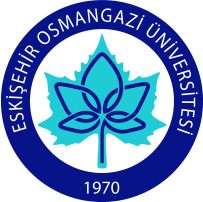 ESKİŞEHİR OSMANGAZİ ÜNİVERSİTESİ MÜHENDİSLİK MİMARLIK FAKÜLTESİ İNŞAAT MÜHENDSİLİĞİ BÖLÜMÜSTAJ KOMİSYONUNA.../.../...Yapmış olduğum stajda aşağıda belirttiğim tüm hususlara dikkat ettim. Bu hususlara aykırı bir durumun tespiti halinde stajımın kısmen ya da tamamen geçersiz sayılacağını biliyorum.Gereğini arz ederim.(Stajı teslim etmeden önce aşağıdaki tüm maddeleri okuyarak yanındaki kutucuğu işaretleyiniz.)Bölüm web sayfasında (insaat.ogu.edu.tr) yayımlanan “ Staj Evrakı Tesliminde Dikkat Edilecek Hususlar”ı okudum ve anladım.“Staj Kabul Belgesi” ve “ Staj Değerlendirme Formu”nda belirttiğim tarihler arasında belirttiğim adrese her gün şahsen giderek stajımı gerçekleştirdim.Stajımın içeriği bölüm web sayfasında belirtilen stajın kabul edilmesi için gerekli şartlara uygundur.Stajdaki gözlemlerimi staj defterine her gün için en az 180-200 kelime olacak şekilde inşaat mühendisliği öğrencisine yakışır bir biçimde Türkçe dilbilgisi ve imlâ kurallarına uyarak ayrıntılı olarak yazdım.Staj defterinin ilk sayfasında ve diğer yazdığım tüm sayfaların altında ilgili kısımda firma kaşesi ve şantiye şefinin imzası var.Staj defterine staj süresince çektiğim fotoğrafları yapıştırmadım.Stajın her bir günü için en az 5 (beş) adet fotoğraf çektim. Çektiğim fotoğrafları kullanarak bir PowerPoint sunusu hazırladım ve sunumda yapılan işleri özetledim. Her fotoğrafın altına yapılan işi açıklayarak yazdım. Hiçbir fotoğrafı açıklamasız bırakmadım.“ Staj değerlendirme Formu” eksiksiz olarak kurum/firma tarafından dolduruldu. Formun alt kısmında kurumun/firmanın kaşesi ile iş yeri sorumlusunun imzası bulunmaktadır.İsim Soyisim İmza